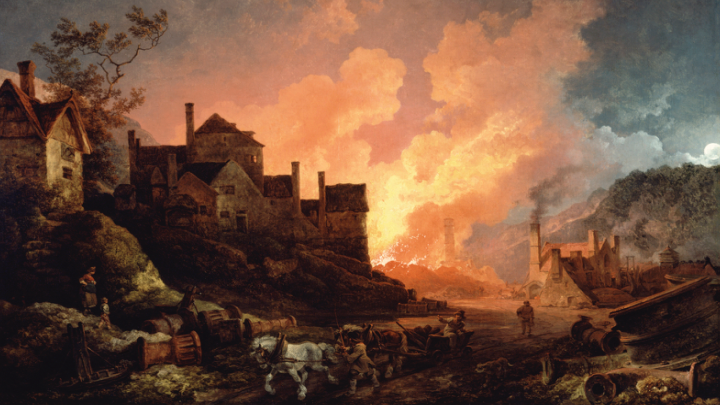 Answer the question or define the term for each:The Revolution in AgricultureDescribe how poor harvest or increasing food prices impacted European society during the 18th century?New Crops and New MethodsDescribe the impact of these men on agriculture:     Jethro Tull –     Charles Townsend –     Robert Bakewell – How did enclosures help to facilitate a more capitalistic agricultural system?*Expansion of the PopulationHow did the increase in population help to spur the Agricultural and Industrial Revolutions?What factors help to contribute to the increase in population?The Industrial Revolution of the Eighteenth CenturyA Revolution of ConsumptionHow did the increase of consumption impact the Industrial Revolution?*Industrial Leadership of Great BritainWhat factors contributed to Great Britain being the first to pioneer the  Industrial Revolution?New Methods of Textile ProductionExplain how the following inventions solved the problems of industrial “bottle necks” that arose in production of textiles.     spinning jenny –     water frame – The Steam EngineWhat were the benefits of steam power over other forms of power available at the time?Iron ProductionHow was Britain able to overcome the factors that limited iron production?The Impact of the Agricultural and Industrial Revolution on Working WomenHow did industrialization and mechanization impact women?Explain the long-term results of the shift in female employment.The Growth of CitiesPatterns of Preindustrial UrbanizationDescribe the growth of cities in the 18th century.What explains the rise of population in both capital and port cities?Urban ClassesBriefly describe each of the following classes:     upper class –      middle class/bourgeoisie –      artisans – How did the rise of the middle class create conflict with the upper class?The Urban RiotHow was the riot used as a political tool?The Jewish Population: The Age of the GhettoBriefly describe the treatment of Jewish in Europe during the 18th century?Please read the “IN PERSPECTIVE” section for an overview of the chapter.Unit V – A Shifting Society(5-4) Revolutions in Agriculture and Industry – pg. 249 – 271Guided Reading Questions